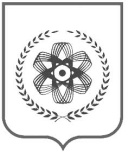 Томская областьгородской округзакрытое административно-территориальное образование СеверскДУМА ЗАТО СЕВЕРСКРЕШЕНИЕ__________________№________________                              г. СеверскО внесении изменений в Решение Думы ЗАТО Северск от 30.09.2021 № 17/5 «Об утверждении Положения о муниципальном жилищном контроле на территории городского округа ЗАТО Северск Томской области»В соответствии с частью 1 статьи 8, статьями 45, 47, 49, 52 Федерального закона          от 31 июля 2020 года № 248-ФЗ «О государственном контроле (надзоре) и муниципальном контроле в Российской Федерации», статьей 28 Устава городского округа закрытого административно-территориального образования Северск Томской области, рассмотрев внесенный Мэром ЗАТО Северск проект решения Думы ЗАТО Северск «О внесении изменений в Решение Думы ЗАТО Северск от 30.09.2021 № 17/5 «Об утверждении Положения о муниципальном жилищном контроле на территории городского округа ЗАТО Северск Томской области», ДУМА ЗАТО СЕВЕРСК РЕШИЛА:1. Внести в Решение Думы ЗАТО Северск от 30.09.2021 № 17/5 «Об утверждении Положения о муниципальном жилищном контроле на территории городского округа ЗАТО Северск Томской области» следующие изменения:в Положении о муниципальном жилищном контроле на территории городского округа ЗАТО Северск Томской области, утвержденном указанным Решением:1) пункт 11 изложить в следующей редакции:«11. В рамках осуществления муниципального жилищного контроля на территории городского округа ЗАТО Северск Томской области Уполномоченный орган вправе проводить следующие профилактические мероприятия:1) информирование;2) консультирование;3) обобщение правоприменительной практики;4) объявление предостережения;5) профилактический визит.»;2) дополнить пунктами 17.1, 17.2, 17.3 следующего содержания:«17.1. Обобщение правоприменительной практики осуществления муниципального жилищного контроля осуществляется Уполномоченным органом 1 раз в год.По итогам обобщения правоприменительной практики осуществления муниципального жилищного контроля Уполномоченный орган осуществляет подготовку доклада, содержащего результаты обобщения правоприменительной практики (далее – доклад), и обеспечивает публичное обсуждение проекта доклада.Публичное обсуждение проекта доклада проводится в течение 15 дней путем размещения проекта доклада на официальном сайте Администрации ЗАТО Северск в информационно-телекоммуникационной сети «Интернет» (https://зато-северск.рф) в разделе «общественные обсуждения», с одновременным указанием способов подачи предложений.Доклад утверждается распоряжением Администрации ЗАТО Северск и размещается не позднее 25 декабря отчетного периода на официальном сайте Уполномоченного органа.17.2. В случае наличия у Уполномоченного органа сведений о готовящихся нарушениях обязательных требований или признаках нарушений обязательных требований и (или) в случае отсутствия подтвержденных данных о том, что нарушение обязательных требований причинило вред (ущерб) охраняемым законом ценностям либо создало угрозу причинения вреда (ущерба) охраняемым законом ценностям, Уполномоченный орган объявляет контролируемому лицу предостережение о недопустимости нарушения обязательных требований (далее – предостережение) и предлагает принять меры по обеспечению соблюдения обязательных требований.Предостережение составляется по форме, утвержденной приказом Минэкономразвития России от 31 марта 2021 года № 151 «О типовых формах документов, используемых контрольным (надзорным) органом».Предостережение объявляется начальником УЖКХ ТиС или заместителем начальника УЖКХ ТиС не позднее 30 дней со дня получения указанных сведений и направляется контролируемому лицу, и должно содержать указание на соответствующие обязательные требования, предусматривающий их нормативный правовой акт, информацию о том, какие конкретно действия (бездействие) контролируемого лица могут привести или приводят к нарушению обязательных требований, а также предложение о принятии мер по обеспечению соблюдения данных требований и не может содержать требование представления контролируемым лицом сведений и документов.Объявляемые предостережения регистрируются в журнале учета предостережений с присвоением регистрационного номера.В случае объявления Уполномоченным органом предостережения контролируемое лицо вправе подать возражение в отношении указанного предостережения. Возражение в отношении предостережения рассматривается Уполномоченным органом в течение 30 дней со дня получения. В результате рассмотрения возражения контролируемому лицу в письменной форме или в форме электронного документа направляется ответ с информацией о согласии или несогласии с возражением. В случае несогласия с возражением в ответе указываются соответствующие обоснования.17.3. Профилактический визит проводится инспектором в форме профилактической беседы по месту осуществления деятельности контролируемого лица либо путем использования видео-конференц-связи.Продолжительность профилактического визита составляет не более 2 часов в течение рабочего дня.В ходе профилактического визита Уполномоченным органом может осуществляться консультирование контролируемого лица в порядке, установленном статьей 50 Федерального закона № 248-ФЗ.По итогам профилактического визита инспектор составляет акт о проведении профилактического визита согласно прилагаемой форме.В случае если при проведении профилактического визита установлено, что объект контроля представляет явную непосредственную угрозу причинения вреда (ущерба) охраняемым законом ценностям или такой вред (ущерб) причинен, инспектор незамедлительно направляет информацию об этом уполномоченному должностному лицу Уполномоченного органа для принятия решения о проведении контрольного мероприятия.Уполномоченный орган осуществляет учет проведенных профилактических визитов путем внесения сведений в журнал учета профилактических визитов.»;3) дополнить формой следующего содержания:«ФормаАКТ №____, проведения профилактического визитаг.Северск                                                                                       «____» _____________ 20____ г.Профилактический визит начат      в____час. ____мин.Профилактический визит окончен в____час. ____мин.1. Должность, фамилия и инициалы имени, отчества должностного лица контрольного (надзорного) органа, проводящего профилактический визит ___________________________________________________________________________________________________________________________________________________________________________________________.2. Фамилия, имя и отчество (при наличии) гражданина или индивидуального предпринимателя, его идентификационный номер налогоплательщика и (или) основной государственный регистрационный номер индивидуального предпринимателя, адрес регистрации гражданина или индивидуального предпринимателя, наименование юридического лица, его идентификационный номер налогоплательщика и (или) основной государственный регистрационный номер, адрес организации (ее филиалов, представительств, обособленных структурных подразделений), являющегося контролируемым лицом: _________________________________________________________
_______________________________________________________________________________________________________________________________________________________________.3. Основания проведения профилактического визита ____________________________
_______________________________________________________________________________.4. Форма проведения профилактического визита________________________________.5. Место проведения профилактического визита ________________________________
_______________________________________________________________________________.6. Краткое содержание профилактического визита: ______________________________________________________________________________________________________________________________________________________________________________________________________________________________________________________________________________
_______________________________________________________________________________.2. Опубликовать Решение в средстве массовой информации «Официальный бюллетень муниципальных правовых актов ЗАТО Северск» и разместить в информационно-телекоммуникационной сети «Интернет» на официальных сайтах Думы ЗАТО Северск (https://duma-seversk.ru) и Администрации ЗАТО Северск (https://зато-северск.рф).Председатель Думы ЗАТО Северск                                                                  Мэр ЗАТО Северск                                         Г.А.Шамин                                                                             Н.В.ДиденкоВедущий специалист-инспектор (по осуществлению муниципального жилищного контроля) отдела жилищно-правовой политики Управления жилищно-коммунального хозяйства, транспорта и связи Администрации ЗАТО СеверскЛуговской Артем Александрович+7 (3823) 78008528.10.2022_________________________(должность лица, проводившего профилактический визит)      __________________(подпись)    ___________________».(расшифровка подписи)